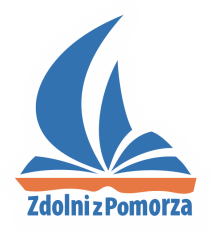 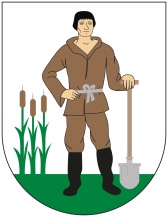 Załącznik nr 2 do zapytania ofertowegoWykonawca……………………………………………………………………… …………………………………….……………………………….Numer telefonu: …………………………………………. Adres e-mail: ……………………………………………….Nr postępowania 1/2017OŚWIADCZENIEo spełnianiu warunków udziału w postępowaniuSkładając ofertę w postępowaniu o udzielenie zamówienia prowadzonym w trybie zapytania ofertowego „Usługa transportowa dla uczestników projektu Zdolni z Pomorza – powiat nowodworski” w ramach  „Zdolni z Pomorza – powiat nowodworski” współfinansowanego ze środków Unii Europejskiej Regionalnego Programu Operacyjnego Województwa Pomorskiego na lata 2014 – 2020, Działanie 3.2. Edukacja ogólna. Poddziałanie 3.2.2 Wsparcie ucznia szczególnie uzdolnionego organizowanych przez Zamawiającego oświadczam, że spełniam warunki udziału w postępowaniu dotyczące: 1. posiadania uprawnień do wykonywania określonej działalności lub czynności, jeżeli przepisy prawa nakładają obowiązek ich posiadania, 2. posiadania wiedzy i doświadczenia, 3. dysponowania odpowiednim potencjałem technicznym 4. sytuacji ekonomicznej i finansowej ……………..…………………….									(miejscowość, data)					                                                                                                          …………..…………..…………………         				                                                                                      (podpis  Wykonawcy)